V Wakacyjny Festiwal Sztuki dla Dzieci i Młodzieży Hurra! ART!Kielce 10-11, 17-18, 24-25 sierpnia 2019PROGRAM10 SIERPNIA – SOBOTAgodz. 11.00 i 13.00, Teatr im. S. Żeromskiego – Mała ScenaKsiężycowoKolektyw HolobiontSpektakl interaktywny dla rodzin z dziećmi od 0,5 do 2 latCena biletu – 10 złgodz. 16.00, Plac ArtystówMała sprzeczka (Léger Démêlé)Collectif À Sens UniqueSpektakl cyrkowy dla widzów w każdym wiekuWstęp wolny11 SIERPNIA – NIEDZIELAgodz. 11.00, Teatr Lalki i Aktora „Kubuś”Bajka o trzech liściachSłuchowisko dla widzów od 4 do 8 latProdukcja: Festiwal Słuchowisk w Poznaniu przy współpracy z Centrum Sztuki Dziecka, Teatrem Nowym i Radiem AferaWstęp wolny, obowiązuje rezerwacja miejscgodz. 14.00, Teatr Lalki i Aktora „Kubuś”Bujanie w obłokachWarsztaty dla osób dorosłychWstęp wolny, obowiązuje rezerwacja miejscgodz. 16.00, Kieleckie Centrum Kultury - Mała ScenaMuł (Mule)Collectif À Sens UniqueSpektakl cyrkowy dla widzów od lat 6Cena biletu – 10 zł17 SIERPNIA – SOBOTAgodz. 15.00, Letnia Scena KCKPiosenki do grania na nosieTeatr Pinokio w ŁodziSpektakl muzyczny dla widzów od lat 6Wstęp wolnygodz. 17.00, Kieleckie Centrum Kultury - Mała ScenaMorze ciche   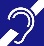 Teatr Nowy w ZabrzuSpektakl dla widzów od lat 10Cena biletu – 10 zł18 SIERPNIA – NIEDZIELAgodz. 11.00, Teatr Lalki i Aktora „Kubuś”Obcy w lesieSłuchowisko dla widzów od lat 5Produkcja: Festiwal Słuchowisk w Poznaniu przy współpracy z Centrum Sztuki Dziecka, Teatrem Nowym i Radiem AferaWstęp wolny, obowiązuje rezerwacja miejscgodz. 14.00, Teatr Lalki i Aktora „Kubuś”Marzenia w RuchWarsztaty dla widzów od lat 6Wstęp wolny, obowiązuje rezerwacja miejscgodz. 18.00, Kieleckie Centrum Kultury - Duża ScenaDon KichotTeatr Pinokio w Łodzi i Grupa CoincidentiaSpektakl dla widzów od lat 16Cena biletu – 10 zł24 SIERPNIA – SOBOTAgodz. 11.00, Teatr Lalki i Aktora „Kubuś”Bleee…Słuchowisko dla widzów od lat 5Realizacja: studenci III roku kierunku aktorskiego (semestr 2015/2016) Wydziału Sztuki Lalkarskiej Akademii Teatralnej im. Aleksandra Zelwerowicza w Warszawie Filii w BiałymstokuWstęp wolny, obowiązuje rezerwacja miejscgodz. 14.00, Teatr Lalki i Aktora „Kubuś”StraszoWarsztaty dla dzieci od 3 do 6 lat, z rodzicamiWstęp wolny, obowiązuje rezerwacja miejscgodz. 16.00, Teatr Lalki i Aktora „Kubuś”Pod adresem marzeńTeatr Lalki i Aktora „Kubuś” w KielcachSpektakl dla widzów od lat 6Cena biletu – 10 złgodz. 18.00, Teatr Lalki i Aktora „Kubuś”Malala. Dziewczyna z kulą w głowieCzytanie sztuki dla widzów od lat 12Wstęp wolny, obowiązuje rezerwacja miejsc25 SIERPNIA – NIEDZIELAgodz. 11.00, Kieleckie Centrum Kultury - Duża ScenaMała Mysz i Słoń do paryOpolski Teatr Lalki i Aktora im. Alojzego SmolkiSpektakl dla widzów od lat 5Cena biletu – 10 złgodz. 16.00, Teatr Lalki i Aktora „Kubuś”Pokaz filmów krótkometrażowych dla widzów od lat 6   Lubelski Festiwal Filmowy na Hurra! ART!Wstęp wolny, obowiązuje rezerwacja miejscgodz. 16.40, Teatr Lalki i Aktora „Kubuś”Warsztaty do filmów dla widzów od lat 6   Wstęp wolny, obowiązuje rezerwacja miejscgodz. 18.00, Teatr Lalki i Aktora „Kubuś”Pokaz filmów krótkometrażowych dla widzów od lat 12   Lubelski Festiwal Filmowy na Hurra! ART!Wstęp wolny, obowiązuje rezerwacja miejscgodz. 19.00, Teatr Lalki i Aktora „Kubuś”Warsztaty do filmów dla widzów od lat 12   Wstęp wolny, obowiązuje rezerwacja miejsc  wydarzenie dostosowane do odbioru osób niesłyszących……………………………………………………………………………………………………………………………………………………………Rezerwację i sprzedaż miejsc na wszystkie wydarzenia festiwalowe prowadzi Teatr Lalki i Aktora „Kubuś” w Kielcach.REZERWACJA telefoniczna od poniedziałku do piątku 41 344-58-36  w godz. 7.30 – 15.30 lub mailowa: rezerwacje@hurrart.pl (rezerwacja mailowa jest ważna po potwierdzeniu przez Teatr).SPRZEDAŻ biletów w dniu i miejscu prezentacji spektaklu na godzinę przed rozpoczęciem spektaklu oraz w Kasie teatru „Kubuś” w dniach: 9, 10, 11, 16, 17, 18, 23, 24, 25 sierpnia w godz. 10.00 – 17.00.Więcej informacji na stronie: www.hurrart.pl 